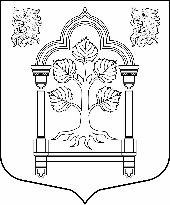 МУНИЦИПАЛЬНЫЙ СОВЕТвнутригородского муниципального образования Санкт-Петербурга 
муниципального округа Константиновское_________________________________________________________________________________________________________________________________________________________________________198264, Санкт-Петербург, пр. Ветеранов, д. 166,литер А,  тел./факс 300-48-80E-mail: mokrug41@mail.ruР Е Ш Е Н И Е №3«23» марта 2022                                                                                    Санкт-Петербург О внесении изменений в решение Муниципального Совета МО Константиновское от 25.09.2013 № 43 «Об утверждении Положения о бюджетном процессе во внутригородском муниципальном образовании Санкт-Петербурга муниципальный округ КонстантиновскоеВ соответствии с Федеральным законом от 01.07.2021 N 251-ФЗ "О внесении изменений в Бюджетный кодекс Российской Федерации", предложением прокуратуры Красносельского района Санкт-Петербурга о 27.12.2021 № 04-27/2021, Муниципальный СоветР Е Ш И Л:В решение МС МО Константиновское от 25.09.2013 № 43 «Об утверждении Положения о бюджетном процессе во внутригородском муниципальном образовании Санкт-Петербурга муниципальный округ Константиновское» (далее – Положение) внести следующие изменения:Абзац 2 пункта 13 статьи 24 изложить в следующей редакции;«-перечень главных администраторов доходов бюджета, утвержденный местной администрацией в соответствии с общими требованиями, установленными Правительством Российской Федерации (перечень главных администраторов доходов бюджета должен содержать наименования органов (организаций), осуществляющих бюджетные полномочия главных администраторов доходов бюджета, и закрепляемые за ними виды (подвиды) доходов бюджета);».1.2. Абзац 3 пункта 13 статьи 24 изложить в следующей редакции;«-перечень главных администраторов источников финансирования дефицита бюджета, утвержденный местной администрацией в соответствии с общими требованиями, установленными Правительством Российской Федерации (перечень главных администраторов источников финансирования дефицита бюджета должен содержать наименования органов (организаций), осуществляющих бюджетные полномочия главных администраторов источников финансирования дефицита бюджета, и закрепляемые за ними источники финансирования дефицита бюджета);».2. Настоящее решение подлежит официальному опубликованию в газете «Муниципальный вестник Константиновское».3. Решение вступает в силу после официального опубликования.4. Контроль исполнения решения возложить на главу муниципального образования МО Константиновское.Глава муниципального образования,исполняющая полномочия председателяМуниципального Совета                                                                                         Т.В. Зыкова